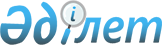 "Мемлекеттік органдарға техникалық қызмет көрсетуді және олардың жұмыс істеуін қамтамасыз ететін жұмыскерлер санының бірыңғай салааралық нормативтерін бекіту туралы" Қазақстан Республикасы Денсаулық сақтау және әлеуметтік даму министрінің 2015 жылғы 23 желтоқсандағы № 1002 бұйрығына өзгеріс енгізу туралыҚазақстан Республикасы Денсаулық сақтау және әлеуметтік даму министрінің 2016 жылғы 1 қыркүйектегі № 776 бұйрығы. Қазақстан Республикасының Әділет министрлігінде 2016 жылы 7 қазанда № 14314 болып тіркелді.
      Қазақстан Республикасының 2015 жылғы 23 қарашадағы Еңбек кодексінің 16-бабының 40) тармақшасына сәйкес БҰЙЫРАМЫН:
      1. "Мемлекеттік органдарға техникалық қызмет көрсетуді және олардың жұмыс істеуін қамтамасыз ететін жұмыскерлер санының бірыңғай салааралық нормативтерін бекіту туралы" Қазақстан Республикасы Денсаулық сақтау және әлеуметтік даму министрінің 2015 жылғы 23 желтоқсандағы № 1002 бұйрығына (Нормативтік құқықтық актілерді мемлекеттік тіркеу тізілімінде № 12670 болып тіркелген, 2016 жылғы 15 қаңтарда "Заң газетінде" № 5 (2783) жарияланған) мынадай өзгеріс енгізілсін:
      көрсетілген бұйрықпен бекітілген Мемлекеттік органдарға техникалық қызмет көрсетуді және олардың жұмыс істеуін қамтамасыз ететін жұмыскерлер санының бірыңғай нормативтері осы бұйрыққа қосымшаға сәйкес жаңа редакцияда жазылсын.
      2. Қазақстан Республикасы Денсаулық сақтау және әлеуметтік даму министрлігінің Еңбек және әлеуметтік әріптестік департаменті заңнамада белгіленген тәртіппен:
      1) осы бұйрықты Қазақстан Республикасы Әділет министрлігінде мемлекеттік тіркеуді;
      2) осы бұйрық мемлекеттік тіркелгеннен кейін оның көшірмелерін күнтізбелік он күн ішінде мерзімді баспа басылымдарында, "Әділет" ақпараттық-құқықтық жүйесінде ресми жариялауға және Қазақстан Республикасы нормативтік құқықтық актілерінің эталондық бақылау банкіне енгізу үшін Қазақстан Республикасы Әділет министрлігінің "Республикалық құқықтық ақпарат орталығы" шаруашылық жүргізу құқығындағы республикалық мемлекеттік кәсіпорнына жіберуді;
      3) осы бұйрықты Қазақстан Республикасы Денсаулық сақтау және әлеуметтік даму министрлігінің ресми интернет-ресурсында және мемлекеттік органдардың интранет-порталында орналастыруды;
      4) осы бұйрықты Қазақстан Республикасы Әділет министрлігінде мемлекеттік тіркегеннен кейін он жұмыс күні ішінде Қазақстан Республикасы Денсаулық сақтау және әлеуметтік даму министрлігінің Заң қызметі департаментіне осы тармақтың 2) және 3) тармақшаларымен көзделген іс-шаралардың орындалуы туралы мәліметтерді беруді қамтамасыз етсін.
      3. Осы бұйрықтың орындалуын бақылау Қазақстан Республикасының Денсаулық сақтау және әлеуметтік даму вице-министрі Б.Б. Нұрымбетовке жүктелсін.
      4. Осы бұйрық алғашқы ресми жарияланған күнінен кейін күнтізбелік он күн өткен соң қолданысқа енгізіледі. Мемлекеттік органдарға техникалық қызмет көрсетуді және олардың жұмыс істеуін
қамтамасыз ететін жұмыскерлер санының бірыңғай салааралық нормативтері
      1-тарау. Басшылар санының нормативтері
      1-кесте. "Шаруашылық қызметті ұйымдастыру және қамтамасыз ету"
      функциясы жөніндегі басшылар санының нормативтері
      2-кесте. "Кітапханалық жұмысты ұйымдастыру"
      функциясы жөніндегі басшылар санының нормативтері
      3-кесте. "Мұрағат жұмысын ұйымдастыру"
      функциясы жөніндегі басшылар санының нормативтері
      4-кесте. "Мұражай жұмысын ұйымдастыру"
      функциясы жөніндегі басшылар санының нормативтері
      5-кесте. "Қоғамдық қабылдау бөлімі жұмысын ұйымдастыру"
      функциясы жөніндегі басшылар санының нормативтері
      2-тарау. Жұмыскерлер санының нормативтері
      1-кесте. "Мұрағаттық істі жүргізу"
      функциясы жөніндегі жұмыскерлер санының нормативтері
      2-кесте "Іс қағаздарын жүргізу және құжаттамалық бақылау"
      функциясы жөніндегі жұмыскерлер санының нормативтері
      3-кесте. "Статистикалық есепке алу және есептілік"
      функциясы жөніндегі жұмыскерлер санының нормативтері
      4-кесте. "Компьютерлік техниканың (бағдарламалардың) жұмысқа жарамдылығын
      қамтамасыз ету" функциясы жөніндегі жұмыскерлер санының нормативтері
      5-кесте. "Көшіру-көбейту жұмысын қамтамасыз ету" функциясы жөніндегі жұмыскерлер
      санының нормативтері
      6-кесте. "Әдістемелік қамтамасыз ету"
      функциясы жөніндегі жұмыскерлер санының нормативтері
      7-кесте. "Диспетчерлік қамтамасыз ету" функциясы жөніндегі жұмыскерлер
      санының нормативтері
      8-кесте. "Құжаттардың (поштаның) жеткізілуін қамтамасыз ету"
      функциясы жөніндегі жұмыскерлер санының нормативі
      9-кесте. "Басшының әкімшілік-өкімдік қызметін ұйымдастырушылық-техникалық
      қамтамасыз ету" функциясы жөніндегі жұмыскерлер
      санының нормативтері
      10-кесте "Кітапханалық қызмет көрсетуді ұйымдастыру"
      функциясы жөніндегі жұмыскерлер санының нормативтері
      11-кесте. "Құжаттардың толық жазбаша аудармасын редакциялауды қамтамасыз ету"
      функциясы жөніндегі жұмыскерлер санының нормативтері
      12-кесте. "Шаруашылық қызметті қамтамасыз ету"
      функциясы жөніндегі жұмыскерлер санының нормативтері
      13-кесте. "Өткізу режимі жұмысын ұйымдастыру"
      функциясы жөніндегі жұмыскерлер санының нормативтері
      14-кесте. "Механикалық жабдықтарға қызмет көрсету"
      функциясы жөніндегі жұмыскерлер санының нормативтері
      15-кесте. "Қауіпсіздік қызметінің жұмысын ұйымдастыру"
      функциясы жөніндегі жұмыскерлер санының нормативтері
      16-кесте. "Байланыс жүйелеріне қызмет көрсету"
      функциясы жөніндегі жұмыскерлер санының нормативтері
      17-кесте. "Гардеробтарға қызмет көрсету"
      функциясы жөніндегі жұмыскерлер санының нормативтері
      18-кесте. "Ғимараттың күзетін қамтамасыз ету"
      функциясы жөніндегі жұмыскерлер санының нормативтері
      19-кесте. Ғимараттардың инженерлік жабдығына қызмет көрсетумен
      және оны жөндеумен айналысатын жұмыскерлер санының нормативтері
      20-кесте. "Электр жабдығына қызмет көрсету"
      функциясы жөніндегі жұмыскерлер санының нормативтері
      21-кесте. "Қазандықтарға қызмет көрсету"
      функциясы жөніндегі жұмыскерлер санының нормативтері
      Ескертпе: 1) Қашықтықтан басқару пульттерімен жарақтандырылған қазандықтарда қазандық операторларының саны 0,4 коэффициентін қолдана отырып, нормативтердің негізінде белгіленеді;
      2) Бу қазандықтарымен жабдықталған қазандық операторларының санын белгілеген кезде 1,15 коэффициенті қолданылады;
      3) Қазандықтың оқшауланған орынжайларында орнатылған қазандықтарға бір мезгілде қызмет көрсету мүмкін болмаған кезде жұмысшылар санының нормативі әрбір учаске бойынша белгіленеді;
      4) Қосымша берілген жүктемеге сәйкес келмеуге байланысты қазандықтың жүктемесі толық болмаған жағдайда санын есептеу кезінде іс жүзінде жұмыс істеп тұрған қазандықтардың нақты саны мен жиынтық өнімділігі есепке алынады.
      22-кесте. "Су жылытатын және бу қазандықтарына қызмет көрсету"
      функциясы жөніндегі жұмыскерлер санының нормативтері
      23-кесте. "Қатты отынмен жұмыс істейтін қазандықтарға қызмет көрсету"
      функциясы жөніндегі жұмыскерлер санының нормативтері
      24-кесте. Ғимараттардың конструктивтік элементтерін жөндеумен айналысатын
      жұмыскерлер санының нормативтері
      25-кесте. Жүргізушілер санының нормативтері
      26-кесте. "Лифтілерге қызмет көрсету" функциясы жөніндегі
      жұмыскерлер санының нормативтері
      27-кесте. "Аумақты абаттандыру" функциясы жөніндегі
      жұмыскерлер санының нормативтері
      28-кесте. "Қызметтік орынжайларды тазалау" функциясы
      жөніндегі жұмыскерлер санының нормативтері
					© 2012. Қазақстан Республикасы Әділет министрлігінің «Қазақстан Республикасының Заңнама және құқықтық ақпарат институты» ШЖҚ РМК
				
Қазақстан Республикасының
Денсаулық сақтау және
әлеуметтік даму министрі
Т. Дүйсенова
Р/с
№
Лауазым атауы
Жұмыскерлер санының нормативтері
1.
Шаруашылық меңгерушісі
1 бірлік
ғимараттар кешені және оларға қатысты құрылыстар мен аумақтар болған кезде, мекемеде жұмыс істейтіндердің саны жылына 100 адамнан артық болған кезде
2.
Қойма меңгерушісі
1 бірлік
ауданы 150 м2-ден жоғары өндірістік орынжайлар болған кезде, сондай-ақ мекемеде жұмыс істейтіндердің саны жылына 100 адамнан артық болған кезде
Лауазым атауы
Жұмыскерлер санының нормативтері
Кітапхана меңгерушісі
1 бірлік мекемеде жабдықталған кітапхана мен кемінде 3000 данадан тұратын кітап қоры болған кезде
Лауазым атауы
Жұмыскерлер санының нормативтері
Мұрағат меңгерушісі
40 000-нан астам істен тұратын мұрағат қоры болған кезде 1 бірлік
Лауазым атауы
Жұмыскерлер санының нормативтері
Мұражай меңгерушісі
Мұражайға 1 бірлік
Лауазым атауы
Жұмыскерлер санының нормативтері
Қабылдау бөлімінің меңгерушісі
Қабылдау бөліміне 1 бірлік
Р/с
№
Лауазым атауы
Жұмыскерлер санының нормативтері
1
Мұрағатшы
Жыл ішінде алынған 926 іске 1 бірлік
2
Мұрағатшы
Жыл ішінде алынған 1852 іске 2 бірлік
3
Мұрағатшы
Жыл ішінде алынған 2778 іске 3 бірлік
4
Мұрағатшы
Жыл ішінде алынған 3704 іске 4 бірлік
5
Мұрағатшы
Жыл ішінде алынған 4630 іске 5 бірлік
6
Мұрағатшы
Жыл ішінде алынған 5556 іске 6 бірлік
7
Мұрағатшы
Жыл ішінде алынған 6482 іске 7 бірлік
8
Мұрағатшы
Жыл ішінде алынған 7408 іске 8 бірлік
9
Мұрағатшы
Жыл ішінде алынған 8334 іске 9 бірлік
10
Мұрағатшы
Жыл ішінде алынған 9260 іске 10 бірлік
11
Мұрағатшы
Жыл ішінде алынған 10186 іске 11 бірлік
12
Мұрағатшы
Жыл ішінде алынған 11112 іске 12 бірлік
13
Мұрағатшы
Жыл ішінде алынған 12038 іске 13 бірлік
14
Мұрағатшы
Жыл ішінде алынған 12964 іске 14 бірлік
15
Мұрағатшы
Жыл ішінде алынған 13890 іске 15 бірлік
16
Мұрағатшы
Жыл ішінде алынған 14816 іске 16 бірлік
17
Мұрағатшы
Жыл ішінде алынған 15742 іске 17 бірлік
18
Мұрағатшы
Жыл ішінде алынған 16668 іске 18 бірлік
19
Мұрағатшы
Жыл ішінде алынған 17594 іске 19 бірлік
20
Мұрағатшы
Жыл ішінде алынған 17595 іске 20 бірлік
Р/с
№
Лауазым атауы
Жұмыскерлер санының нормативтері
1
Іс қағаздарын жүргізу жөніндегі (тапсырмалардың орындалуын бақылау жөніндегі) инспектор,
іс қағаздарын жүргізуші
Жыл ішіндегі 11573 кіріс және шығыс хат-хабарға 1 бірлік
2
Іс қағаздарын жүргізу жөніндегі (тапсырмалардың орындалуын бақылау жөніндегі) инспектор,
іс қағаздарын жүргізуші
Жыл ішіндегі 23146 кіріс және шығыс хат-хабарға 2 бірлік
3
Іс қағаздарын жүргізу жөніндегі (тапсырмалардың орындалуын бақылау жөніндегі) инспектор,
іс қағаздарын жүргізуші
Жыл ішіндегі 34719 кіріс және шығыс хат-хабарға 3 бірлік
4
Іс қағаздарын жүргізу жөніндегі (тапсырмалардың орындалуын бақылау жөніндегі) инспектор,
іс қағаздарын жүргізуші
Жыл ішіндегі 46293 кіріс және шығыс хат-хабарға 4 бірлік
5
Іс қағаздарын жүргізу жөніндегі (тапсырмалардың орындалуын бақылау жөніндегі) инспектор,
іс қағаздарын жүргізуші
Жыл ішіндегі 57866 кіріс және шығыс хат-хабарға 5 бірлік
6
Іс қағаздарын жүргізу жөніндегі (тапсырмалардың орындалуын бақылау жөніндегі) инспектор,
іс қағаздарын жүргізуші
Жыл ішіндегі 69439 кіріс және шығыс хат-хабарға 6 бірлік
7
Іс қағаздарын жүргізу жөніндегі (тапсырмалардың орындалуын бақылау жөніндегі) инспектор,
іс қағаздарын жүргізуші
Жыл ішіндегі 81012 кіріс және шығыс хат-хабарға 7 бірлік
8
Іс қағаздарын жүргізу жөніндегі (тапсырмалардың орындалуын бақылау жөніндегі) инспектор,
іс қағаздарын жүргізуші
Жыл ішіндегі 92585 кіріс және шығыс хат-хабарға 8 бірлік
9
Іс қағаздарын жүргізу жөніндегі (тапсырмалардың орындалуын бақылау жөніндегі) инспектор,
іс қағаздарын жүргізуші
Жыл ішіндегі 104158 кіріс және шығыс хат-хабарға 9 бірлік
10
Іс қағаздарын жүргізу жөніндегі (тапсырмалардың орындалуын бақылау жөніндегі) инспектор,
іс қағаздарын жүргізуші
Жыл ішіндегі 115731 кіріс және шығыс хат-хабарға 10 бірлік
11
Іс қағаздарын жүргізу жөніндегі (тапсырмалардың орындалуын бақылау жөніндегі) инспектор,
іс қағаздарын жүргізуші
Жыл ішіндегі 127304 кіріс және шығыс хат-хабарға 11 бірлік
12
Іс қағаздарын жүргізу жөніндегі (тапсырмалардың орындалуын бақылау жөніндегі) инспектор,
іс қағаздарын жүргізуші
Жыл ішіндегі 138878 кіріс және шығыс хат-хабарға 12 бірлік
13
Іс қағаздарын жүргізу жөніндегі (тапсырмалардың орындалуын бақылау жөніндегі) инспектор,
іс қағаздарын жүргізуші
Жыл ішіндегі 150451 кіріс және шығыс хат-хабарға 13 бірлік
14
Іс қағаздарын жүргізу жөніндегі (тапсырмалардың орындалуын бақылау жөніндегі) инспектор,
іс қағаздарын жүргізуші
Жыл ішіндегі 162024 кіріс және шығыс хат-хабарға 14 бірлік
15
Іс қағаздарын жүргізу жөніндегі (тапсырмалардың орындалуын бақылау жөніндегі) инспектор,
іс қағаздарын жүргізуші
Жыл ішіндегі 173597 кіріс және шығыс хат-хабарға 15 бірлік
16
Іс қағаздарын жүргізу жөніндегі (тапсырмалардың орындалуын бақылау жөніндегі) инспектор,
іс қағаздарын жүргізуші
Жыл ішіндегі 185170 кіріс және шығыс хат-хабарға 16 бірлік
17
Іс қағаздарын жүргізу жөніндегі (тапсырмалардың орындалуын бақылау жөніндегі) инспектор,
іс қағаздарын жүргізуші
Жыл ішіндегі 196743 кіріс және шығыс хат-хабарға 17 бірлік
18
Іс қағаздарын жүргізу жөніндегі (тапсырмалардың орындалуын бақылау жөніндегі) инспектор,
іс қағаздарын жүргізуші
Жыл ішіндегі 208316 кіріс және шығыс хат-хабарға 18 бірлік
19
Іс қағаздарын жүргізу жөніндегі (тапсырмалардың орындалуын бақылау жөніндегі) инспектор,
іс қағаздарын жүргізуші
Жыл ішіндегі 219463 кіріс және шығыс хат-хабарға 19 бірлік
20
Іс қағаздарын жүргізу жөніндегі (тапсырмалардың орындалуын бақылау жөніндегі) инспектор,
іс қағаздарын жүргізуші
Жыл ішіндегі 219464 кіріс және шығыс хат-хабарға 20 бірлік
Р/с
№
Лауазым атауы
Жұмыскерлер санының нормативтері
1
Статистик
Жыл ішіндегі 2336 өңделетін есепке 1 бірлік
2
Статистик
Жыл ішіндегі 4671 өңделетін есепке 2 бірлік
3
Статистик
Жыл ішіндегі 7007 өңделетін есепке 3 бірлік
4
Статистик
Жыл ішіндегі 9342 өңделетін есепке 4 бірлік
5
Статистик
Жыл ішіндегі 11678 өңделетін есепке 5 бірлік
6
Статистик
Жыл ішіндегі 14013 өңделетін есепке 6 бірлік
7
Статистик
Жыл ішіндегі 16349 өңделетін есепке 7 бірлік
8
Статистик
Жыл ішіндегі 18684 өңделетін есепке 8 бірлік
9
Статистик
Жыл ішіндегі 21020 өңделетін есепке 9 бірлік
10
Статистик
Жыл ішіндегі 23355 өңделетін есепке 10 бірлік
11
Статистик
Жыл ішіндегі 25691 өңделетін есепке 11 бірлік
12
Статистик
Жыл ішіндегі 28027 өңделетін есепке 12 бірлік
13
Статистик
Жыл ішіндегі 30362 өңделетін есепке 13 бірлік
14
Статистик
Жыл ішіндегі 32698 өңделетін есепке 14 бірлік
15
Статистик
Жыл ішіндегі 35033 өңделетін есепке 15 бірлік
16
Статистик
Жыл ішіндегі 37369 өңделетін есепке 16 бірлік
17
Статистик
Жыл ішіндегі 39704 өңделетін есепке 17 бірлік
18
Статистик
Жыл ішіндегі 42040 өңделетін есепке 18 бірлік
19
Статистик
Жыл ішіндегі 44375 өңделетін есепке 19 бірлік
20
Статистик
Жыл ішіндегі 44376 өңделетін есепке 20 бірлік
Р/с
№
Лауазым атауы
Жұмыскерлер санының нормативтері
1
Компьютерлік техника (бағдарламалар) операторы
118 қызмет көрсетілетін компьютерлік техникаға (бағдарламаға) 1 бірлік
2
Компьютерлік техника (бағдарламалар) операторы
237 қызмет көрсетілетін компьютерлік техникаға (бағдарламаға) 2 бірлік
3
Компьютерлік техника (бағдарламалар) операторы
355 қызмет көрсетілетін компьютерлік техникаға (бағдарламаға) 3 бірлік
4
Компьютерлік техника (бағдарламалар) операторы
474 қызмет көрсетілетін компьютерлік техникаға (бағдарламаға) 4 бірлік
5
Компьютерлік техника (бағдарламалар) операторы
592 қызмет көрсетілетін компьютерлік техникаға (бағдарламаға) 5 бірлік
6
Компьютерлік техника (бағдарламалар) операторы
711 қызмет көрсетілетін компьютерлік техникаға (бағдарламаға) 6 бірлік
7
Компьютерлік техника (бағдарламалар) операторы
829 қызмет көрсетілетін компьютерлік техникаға (бағдарламаға) 7 бірлік
8
Компьютерлік техника (бағдарламалар) операторы
948 қызмет көрсетілетін компьютерлік техникаға (бағдарламаға) 8 бірлік
9
Компьютерлік техника (бағдарламалар) операторы
1066 қызмет көрсетілетін компьютерлік техникаға (бағдарламаға) 9 бірлік
10
Компьютерлік техника (бағдарламалар) операторы
1184 қызмет көрсетілетін компьютерлік техникаға (бағдарламаға) 10 бірлік
11
Компьютерлік техника (бағдарламалар) операторы
1303 қызмет көрсетілетін компьютерлік техникаға (бағдарламаға) 11 бірлік
12
Компьютерлік техника (бағдарламалар) операторы
1421 қызмет көрсетілетін компьютерлік техникаға (бағдарламаға) 12 бірлік
13
Компьютерлік техника (бағдарламалар) операторы
1540 қызмет көрсетілетін компьютерлік техникаға (бағдарламаға) 13 бірлік
14
Компьютерлік техника (бағдарламалар) операторы
1658 қызмет көрсетілетін компьютерлік техникаға (бағдарламаға) 14 бірлік
15
Компьютерлік техника (бағдарламалар) операторы
1777 қызмет көрсетілетін компьютерлік техникаға (бағдарламаға) 15 бірлік
16
Компьютерлік техника (бағдарламалар) операторы
1895 қызмет көрсетілетін компьютерлік техникаға (бағдарламаға) 16 бірлік
17
Компьютерлік техника (бағдарламалар) операторы
2014 қызмет көрсетілетін компьютерлік техникаға (бағдарламаға) 17 бірлік
18
Компьютерлік техника (бағдарламалар) операторы
2132 қызмет көрсетілетін компьютерлік техникаға (бағдарламаға) 18 бірлік
19
Компьютерлік техника (бағдарламалар) операторы
2251 қызмет көрсетілетін компьютерлік техникаға (бағдарламаға) 19 бірлік
20
Компьютерлік техника (бағдарламалар) операторы
2252 қызмет көрсетілетін компьютерлік техникаға (бағдарламаға) 20 бірлік
Р/с
№
Лауазым атауы
Жұмыскерлер санының нормативтері
1
Көшіру-көбейту машиналары операторы
Жыл ішіндегі 68633 көшірмеге (А4 форматты парақ) 1 бірлік
2
Көшіру-көбейту машиналары операторы
Жыл ішіндегі 137266 көшірмеге (А4 форматты парақ) 2 бірлік
3
Көшіру-көбейту машиналары операторы
Жыл ішіндегі 205899 көшірмеге (А4 форматты парақ) 3 бірлік
4
Көшіру-көбейту машиналары операторы
Жыл ішіндегі 274532 көшірмеге (А4 форматты парақ) 4 бірлік
5
Көшіру-көбейту машиналары операторы
Жыл ішіндегі 343165 көшірмеге (А4 форматты парақ) 5 бірлік
6
Көшіру-көбейту машиналары операторы
Жыл ішіндегі 411798 көшірмеге (А4 форматты парақ) 6 бірлік
7
Көшіру-көбейту машиналары операторы
Жыл ішіндегі 480431 көшірмеге (А4 форматты парақ) 7 бірлік
8
Көшіру-көбейту машиналары операторы
Жыл ішіндегі 549064 көшірмеге (А4 форматты парақ) 8 бірлік
9
Көшіру-көбейту машиналары операторы
Жыл ішіндегі 617697 көшірмеге (А4 форматты парақ) 9 бірлік
10
Көшіру-көбейту машиналары операторы
Жыл ішіндегі 686330 көшірмеге (А4 форматты парақ) 10 бірлік
11
Көшіру-көбейту машиналары операторы
Жыл ішіндегі 754963 көшірмеге (А4 форматты парақ) 11 бірлік
12
Көшіру-көбейту машиналары операторы
Жыл ішіндегі 823596 көшірмеге (А4 форматты парақ) 12 бірлік
13
Көшіру-көбейту машиналары операторы
Жыл ішіндегі 892229 көшірмеге (А4 форматты парақ) 13 бірлік
14
Көшіру-көбейту машиналары операторы
Жыл ішіндегі 960862 көшірмеге (А4 форматты парақ) 14 бірлік
15
Көшіру-көбейту машиналары операторы
Жыл ішіндегі 1029495 көшірмеге (А4 форматты парақ) 15 бірлік
16
Көшіру-көбейту машиналары операторы
Жыл ішіндегі 1098128 көшірмеге (А4 форматты парақ) 16 бірлік
17
Көшіру-көбейту машиналары операторы
Жыл ішіндегі 1166761 көшірмеге (А4 форматты парақ) 17 бірлік
18
Көшіру-көбейту машиналары операторы
Жыл ішіндегі 1235394 көшірмеге (А4 форматты парақ) 18 бірлік
19
Көшіру-көбейту машиналары операторы
Жыл ішіндегі 1304027 көшірмеге (А4 форматты парақ) 19 бірлік
20
Көшіру-көбейту машиналары операторы
Жыл ішіндегі 1304028 көшірмеге (А4 форматты парақ) 20 бірлік
Р/с
№
Лауазым атауы
Жұмыскерлер санының нормативтері
Әдіскер
Жыл ішінде 414 өңделген құжатқа 1 бірлік
2
Әдіскер
Жыл ішінде 827 өңделген құжатқа 2 бірлік
3
Әдіскер
Жыл ішінде 1241 өңделген құжатқа 3 бірлік
4
Әдіскер
Жыл ішінде 1654 өңделген құжатқа 4 бірлік
5
Әдіскер
Жыл ішінде 2068 өңделген құжатқа 5 бірлік
6
Әдіскер
Жыл ішінде 2481 өңделген құжатқа 6 бірлік
7
Әдіскер
Жыл ішінде 2895 өңделген құжатқа 7 бірлік
8
Әдіскер
Жыл ішінде 3308 өңделген құжатқа 8 бірлік
9
Әдіскер
Жыл ішінде 3722 өңделген құжатқа 9 бірлік
10
Әдіскер
Жыл ішінде 4135 өңделген құжатқа 10 бірлік
11
Әдіскер
Жыл ішінде 4549 өңделген құжатқа 11 бірлік
12
Әдіскер
Жыл ішінде 4962 өңделген құжатқа 12 бірлік
13
Әдіскер
Жыл ішінде 5376 өңделген құжатқа 13 бірлік
14
Әдіскер
Жыл ішінде 5789 өңделген құжатқа 14 бірлік
15
Әдіскер
Жыл ішінде 6203 өңделген құжатқа 15 бірлік
16
Әдіскер
Жыл ішінде 6616 өңделген құжатқа 16 бірлік
17
Әдіскер
Жыл ішінде 7030 өңделген құжатқа 17 бірлік
18
Әдіскер
Жыл ішінде 7443 өңделген құжатқа 18 бірлік
19
Әдіскер
Жыл ішінде 7857 өңделген құжатқа 19 бірлік
20
Әдіскер
Жыл ішінде 7858 өңделген құжатқа 20 бірлік
Р/с
№
Лауазым
Атауы
Жұмыскерлер санының нормативтері олардың бекітілген жұмыс режиміне байланысты есептеу арқылы айқындалады, бұл ретте мынадай адам саны қабылданады:
1.
Диспетчер
8 сағаттық жұмыс кестесі кезінде 1,57 адам
2.
Диспетчер
12 сағаттық жұмыс кестесі кезінде 2,35 адам
3.
Диспетчер
16 сағаттық жұмыс кестесі кезінде 3,14 адам
4
Диспетчер
24 сағаттық тәулік бойғы жұмыс кестесі кезінде 4,7 адам
Лауазым атауы
Жұмыскерлер санының нормативтері
Курьер
Кеңсеге 1 бірлік 
Лауазым атауы
Жұмыскерлер санының нормативтері
Басшының хатшысы
(бірінші басшы, оның орынбасарлары, аппарат басшысы, құрылымдық бөлімше басшысы) (департамент, дербес басқарма)
Басшыға
1 бірлік (қабылдау бөліміне 1 бірлік)
Р/с
№
Лауазым атауы
Жұмыскерлер санының нормативтері
1.
Кітапханашы
Жылына оқырмандар саны 1500-ге дейін және 26 мың кітап беру болған кезде 1 бірлік
2.
Кітапханашы
Жылына әрбір 750 оқырманға және 13 мың кітап беруге қосымша 1 бірлік
3.
Кітапханашы
Жылына әрбір келесі 400 оқырманға және 8 мың кітап беруге қосымша 0,5 бірлік
Р/с
№
Лауазым атауы
Жұмыскерлер санының нормативтері
1.
Аударма жөніндегі редактор
1 бірлік
Р/с
№
Лауазым атауы
Жұмыскерлер санының нормативтері
1.
Қоймашы
Ауданы 150 м2 өндірістік орынжайлар болған кезде, мекемеде жұмыс істейтіндердің саны жылына 100 адамға дейін болған кезде 1 бірлік
2.
Комендант
Оқу-зертханалық немесе әкімшілік немесе әлеуметтік-тұрмыстық ғимараттар кешені, сондай-ақ оларға қатысты құрылыстар мен қоршаған аумағы болған кезде – мекемеде жұмыс істейтіндердің саны жылына 100 адамға дейін болған кезде жеке тұрған ғимаратқа 1 бірлік
Р/с
№
Лауазым атауы
Жұмыскерлер санының нормативтері олардың бекітілген жұмыс режиміне байланысты есептеу арқылы айқындалады, бұл ретте мынадай адам саны қабылданады:
1.
Инспектор (өткізу режимінің, рұқсатнама бюросының),
қарауыл (вахтер)
8 сағаттық жұмыс кестесі кезінде 1,57 адам
2.
Инспектор (өткізу режимінің, рұқсатнама бюросының),
қарауыл (вахтер)
12 сағаттық жұмыс кестесі кезінде 2,35 адам
3.
Инспектор (өткізу режимінің, рұқсатнама бюросының),
қарауыл (вахтер)
16 сағаттық жұмыс кестесі кезінде 3,14 адам
4.
Инспектор (өткізу режимінің, рұқсатнама бюросының),
қарауыл (вахтер)
24 сағаттық тәулік бойғы жұмыс кестесі кезінде 4,7 адам
Р/с
№
Лауазым атауы
Жұмыскерлер санының нормативтері
1.
Механик
(дыбыс, трансляциялық, дизельдік техника жабдығына
қызмет көрсету жөніндегі)
Қызмет бағыты бойынша 20 іске қосулы жабдыққа 1 бірлік
Р/с
№
Лауазым атауы
Жұмыскерлер санының нормативтері олардың бекітілген жұмыс режиміне байланысты есептеу арқылы айқындалады, бұл ретте мынадай адам саны қабылданады:
1.
Қауіпсіздік қызметінің операторы
8 сағаттық жұмыс кестесі кезінде 1,57 адам
2.
Қауіпсіздік қызметінің операторы
12 сағаттық жұмыс кестесі кезінде 2,35 адам
3.
Қауіпсіздік қызметінің операторы
16 сағаттық жұмыс кестесі кезінде 3,14 адам
4.
Қауіпсіздік қызметінің операторы
24 сағаттық тәулік бойғы жұмыс кестесі кезінде 4,7 адам
Р/с
№
Лауазым атауы
Жұмыскерлер санының нормативтері
1.
Телефон байланысы және радиофикация желілік құрылыстарының электр монтері
Радио- және радиорелелі байланыс аппаратурасына қызмет көрсетуге 0,254 бірлік
2.
Телефон байланысы және радиофикация желілік құрылыстарының электр монтері
Электр қоректендіруші құрылғыларға қызмет көрсетуге 0,277 бірлік
3.
Телефон байланысы және радиофикация желілік құрылыстарының электр монтері
Диспетчерлік байланыс аппаратурасына қызмет көрсетуге 0,460 бірлік
4.
Телефон байланысы және радиофикация желілік құрылыстарының электр монтері
Дауысты байланыс аппаратурасына қызмет көрсетуге 0,602 бірлік
5.
Телефон байланысы және радиофикация желілік құрылыстарының электр монтері
Автоматика және сигнализация аппаратурасына қызмет көрсетуге 0,164 бірлік
6.
Телефон байланысы және радиофикация желілік құрылыстарының электр монтері
Өндірістік байланыс аппаратурасына қызмет көрсетуге 0,20 бірлік
7.
Телефон байланысы және радиофикация желілік құрылыстарының электр монтері
Телевизиялық өнеркәсіптік қондырғыларға қызмет көрсетуге 0,730 бірлік
Р/с
№
Лауазым атауы
Жұмыскерлер санының нормативтері
(ауысымда 1 гардеробқа 1 адам)
1.
Гардеробшы
Гардеробтағы 100 орынға 0,86 бірлік
2.
Гардеробшы
Гардеробтағы 200 орынға 0,97 бірлік
3.
Гардеробшы
Гардеробтағы 300 орынға 1,18 бірлік
4.
Гардеробшы
Гардеробтағы 400 орынға 1,39 бірлік
5.
Гардеробшы
Гардеробтағы 500 орынға 1,60 бірлік
6.
Гардеробшы
Гардеробтағы 600 орынға 1,81 бірлік
7.
Гардеробшы
Гардеробтағы 700 орынға 2,02 бірлік
8.
Гардеробшы
Гардеробтағы 800 орынға 2,23 бірлік
9.
Гардеробшы
Гардеробтағы 900 орынға 2,44 бірлік
10.
Гардеробшы
Гардеробтағы 1000 орынға 2,65 бірлік
11.
Гардеробшы
Гардеробтағы 1100 орынға 2,86 бірлік
Жұмысты еңбек шарты бойынша орындайтын жұмыскердің штаттан тыс бірлігінің атауы
Жұмыскер санының нормативі
Күзетші
Ауысымда 1 бекетке 1 адам
Р/с
№
Жұмысты еңбек шарты бойынша орындайтын жұмыскердің штаттан тыс бірлігінің атауы
Жұмыскерлер санының нормативтері
1.
Слесарь-сантехник
Ғимараттың жалпы ауданының 1000 м? 0,2 бірлік
2.
Электр жабдығын жөндеу және оған қызмет көрсету жөніндегі электр монтері
Ғимараттың жалпы ауданының 1000 м? 0,37 бірлік
3.
Бақылау-өлшеу аспаптары мен автоматика жөніндегі слесарь (бұдан әрі- БӨАА)
Ғимараттың жалпы ауданының 1000 м? 0,18 бірлік
4.
Электр газбен пісіруші
Ғимараттың жалпы ауданының 1000 м? 0,01 бірлік
5.
Слесарь-жөндеуші
Ғимараттың жалпы ауданының 1000 м? 0,01 бірлік
Р/с
№
Жұмысты еңбек шарты бойынша орындайтын жұмыскердің штаттан тыс бірлігінің атауы
Жұмыскерлер санының нормативтері
1.
Желдету және ауаны баптау жүйелерін жөндеу және оларға қызмет көрсету жөніндегі слесарь
Өнімділігі сағатына 900 – 3500 текше метр (бұдан әрі - текше м/с) электр желдеткіштеріне қызмет көрсетуге
0,007 бірлік
2.
Желдету және ауаны баптау жүйелерін жөндеу және оларға қызмет көрсету жөніндегі слесарь
Өнімділігі 6000 - 9000 текше м/с электр желдеткіштеріне қызмет көрсетуге 0,013 бірлік
3.
Желдету және ауаны баптау жүйелерін жөндеу және оларға қызмет көрсету жөніндегі слесарь
Өнімділігі 9001 – 11000 текше м/с электр желдеткіштеріне қызмет көрсетуге 0,025 бірлік
4.
Желдету және ауаны баптау жүйелерін жөндеу және оларға қызмет көрсету жөніндегі слесарь
Өнімділігі 4000 – 16000 текше м/с электр желдеткіштеріне қызмет көрсетуге 0,032 бірлік
5.
Желдету және ауаны баптау жүйелерін жөндеу және оларға қызмет көрсету жөніндегі слесарь
Өнімділігі 3800 – 8000 текше м/с осьтік желдеткіштерге қызмет көрсетуге 0,001 бірлік
6.
Желдету және ауаны баптау жүйелерін жөндеу және оларға қызмет көрсету жөніндегі слесарь
Өнімділігі 9000 – 14000 текше м/с осьтік желдеткіштерге қызмет көрсетуге 0,002 бірлік
7.
Желдету және ауаны баптау жүйелерін жөндеу және оларға қызмет көрсету жөніндегі слесарь
Өнімділігі 14001 – 21000 текше м/с осьтік желдеткіштерге қызмет көрсетуге 0,003 бірлік
8.
Желдету және ауаны баптау жүйелерін жөндеу және оларға қызмет көрсету жөніндегі слесарь
Өнімділігі 21001 – 30000 текше м/с осьтік желдеткіштерге қызмет көрсетуге 0,004 бірлік
9.
Желдету және ауаны баптау жүйелерін жөндеу және оларға қызмет көрсету жөніндегі слесарь
Өнімділігі 30001 – 41000 текше м/с осьтік желдеткіштерге қызмет көрсетуге 0,005 бірлік
10.
Желдету және ауаны баптау жүйелерін жөндеу және оларға қызмет көрсету жөніндегі слесарь
Өнімділігі 41001-65000 текше м/с осьтік желдеткіштерге қызмет көрсетуге 0,006 бірлік
11.
Желдету және ауаны баптау жүйелерін жөндеу және оларға қызмет көрсету жөніндегі слесарь
Ауа бойынша өнімділігі 3400 текше м/с ауа-жылыту агрегаттарына қызмет көрсетуге 0,008 бірлік
12.
Желдету және ауаны баптау жүйелерін жөндеу және оларға қызмет көрсету жөніндегі слесарь
Ауа бойынша өнімділігі 3900 - 7000 текше м/с ауа-жылыту агрегаттарына қызмет көрсетуге 0,009 бірлік
13.
Желдету және ауаны баптау жүйелерін жөндеу және оларға қызмет көрсету жөніндегі слесарь
Ауа бойынша өнімділігі 8400 - 13900 текше м/с ауа-жылыту агрегаттарына қызмет көрсетуге 0,012 бірлік
14.
Желдету және ауаны баптау жүйелерін жөндеу және оларға қызмет көрсету жөніндегі слесарь
Ауа бойынша өнімділігі 14000 - 25000 текше м/с ауа-жылыту агрегаттарына қызмет көрсетуге 0,015 бірлік
15.
Желдету және ауаны баптау жүйелерін жөндеу және оларға қызмет көрсету жөніндегі слесарь
Ауа бойынша өнімділігі 3000 текше м/с автономды ауабаптағыштарға қызмет көрсетуге 0,030 бірлік
16.
Желдету және ауаны баптау жүйелерін жөндеу және оларға қызмет көрсету жөніндегі слесарь
Ауа бойынша өнімділігі 5000 текше м/с автономды ауабаптағыштарға қызмет көрсетуге 0,042 бірлік
17.
Желдету және ауаны баптау жүйелерін жөндеу және оларға қызмет көрсету жөніндегі слесарь
Ауа бойынша өнімділігі 7500 текше м/с автономды ауабаптағыштарға қызмет көрсетуге 0,062 бірлік
18.
Желдету және ауаны баптау жүйелерін жөндеу және оларға қызмет көрсету жөніндегі слесарь
Ауа бойынша өнімділігі 10000 текше м/с автономды ауабаптағыштарға қызмет көрсетуге 0,078 бірлік
19.
Желдету және ауаны баптау жүйелерін жөндеу және оларға қызмет көрсету жөніндегі слесарь
Ауа бойынша өнімділігі 15000 текше м/с автономды ауабаптағыштарға қызмет көрсетуге 0,095 бірлік
20.
Желдету және ауаны баптау жүйелерін жөндеу және оларға қызмет көрсету жөніндегі слесарь
Ауа бойынша өнімділігі 20 мың текше м/с орталық ауабаптағыштарға қызмет көрсетуге 0,145 бірлік
21.
Желдету және ауаны баптау жүйелерін жөндеу және оларға қызмет көрсету жөніндегі слесарь
Ауа бойынша өнімділігі 40 мың текше м/с орталық ауабаптағыштарға қызмет көрсетуге 0,162 бірлік
22.
Желдету және ауаны баптау жүйелерін жөндеу және оларға қызмет көрсету жөніндегі слесарь
Ауа бойынша өнімділігі 63 мың текше м/с орталық ауабаптағыштарға қызмет көрсетуге 0,180 бірлік
23.
Желдету және ауаны баптау жүйелерін жөндеу және оларға қызмет көрсету жөніндегі слесарь
Ауа бойынша өнімділігі 80 мың текше м/с орталық ауабаптағыштарға қызмет көрсетуге 0,200 бірлік
24.
Желдету және ауаны баптау жүйелерін жөндеу және оларға қызмет көрсету жөніндегі слесарь
Ауа бойынша өнімділігі 125 мың текше м/с орталық ауабаптағыштарға қызмет көрсетуге 0,235 бірлік
25.
Желдету және ауаны баптау жүйелерін жөндеу және оларға қызмет көрсету жөніндегі слесарь
Калориферлерге қызмет көрсетуге, қыздырылған беттің 10 шаршы метріне 0,001 бірлік
26.
Желдету және ауаны баптау жүйелерін жөндеу және оларға қызмет көрсету жөніндегі слесарь
Өздігінен тазаратын бір панельді май сүзгілеріне қызмет көрсетуге 0,012 бірлік
27.
Желдету және ауаны баптау жүйелерін жөндеу және оларға қызмет көрсету жөніндегі слесарь
Өздігінен тазаратын екі панельді май сүзгілеріне қызмет көрсетуге 0,022 бірлік
28.
Желдету және ауаны баптау жүйелерін жөндеу және оларға қызмет көрсету жөніндегі слесарь
Өздігінен тазаратын үш панельді май сүзгілеріне қызмет көрсетуге 0,032 бірлік
29.
Желдету және ауаны баптау жүйелерін жөндеу және оларға қызмет көрсету жөніндегі слесарь
Ауаны беруі 1500 – 2000 текше м/с, тормен, сақиналармен, металды ұнтақпен толтырумен май сүзгілеріне (бір кассетаға) қызмет көрсетуге 0,002 бірлік
30.
Желдету және ауаны баптау жүйелерін жөндеу және оларға қызмет көрсету жөніндегі слесарь
Ауаны беруі 1500 – 2000 текше м/с мата, қағаз сүзгілеріне (бір кассетаға) қызмет көрсетуге 0,003 бірлік
31.
Желдету және ауаны баптау жүйелерін жөндеу және оларға қызмет көрсету жөніндегі слесарь
Диаметрі 150 миллиметр (бұдан әрі - мм) ауа арнасы ұзындығының 10 м-іне фасонды бөліктері бар дөңгелек қималы ауа арналарына қызмет көрсетуге 0,001 бірлік
32.
Желдету және ауаны баптау жүйелерін жөндеу және оларға қызмет көрсету жөніндегі слесарь
Диаметрі 300 мм ауа арнасы ұзындығының 10 м-іне фасонды бөліктері бар дөңгелек қималы ауа арналарына қызмет көрсетуге 0,002 бірлік
33.
Желдету және ауаны баптау жүйелерін жөндеу және оларға қызмет көрсету жөніндегі слесарь
Диаметрі 500 мм ауа арнасы ұзындығының 10 м-іне фасонды бөліктері бар дөңгелек қималы ауа арналарына қызмет көрсетуге 0,003 бірлік
34.
Желдету және ауаны баптау жүйелерін жөндеу және оларға қызмет көрсету жөніндегі слесарь
Диаметрі 750 мм ауа арнасы ұзындығының 10 м-іне фасонды бөліктері бар дөңгелек қималы ауа арналарына қызмет көрсетуге 0,004 бірлік
35.
Желдету және ауаны баптау жүйелерін жөндеу және оларға қызмет көрсету жөніндегі слесарь
Диаметрі 1000 мм ауа арнасы ұзындығының 10 м-іне фасонды бөліктері бар дөңгелек қималы ауа арналарына қызмет көрсетуге 0,006 бірлік
36.
Желдету және ауаны баптау жүйелерін жөндеу және оларға қызмет көрсету жөніндегі слесарь
Диаметрі 1250 мм ауа арнасы ұзындығының 10 м-іне фасонды бөліктері бар дөңгелек қималы ауа арналарына қызмет көрсетуге 0,007 бірлік
37.
Желдету және ауаны баптау жүйелерін жөндеу және оларға қызмет көрсету жөніндегі слесарь
Диаметрі 1500 мм ауа арнасы ұзындығының 10 м-іне фасонды бөліктері бар дөңгелек қималы ауа арналарына қызмет көрсетуге 0,008 бірлік
Р/с
№
Жұмысты еңбек шарты бойынша орындайтын жұмыскердің штаттан тыс бірлігінің атауы
Жұмыскерлер санының нормативтері
1.
Қазандық операторы
Қазандықтардың жиынтық өнімділігі сағатына 10 гикокалорий (бұдан әрі – Гкал/с) болған кезде 1 қазандыққа қызмет көрсетуге 1 бірлік
2.
Қазандық операторы
Қазандықтардың жиынтық өнімділігі 25 Гкал/с болған кезде 1 қазандыққа қызмет көрсетуге 1,2 бірлік
3.
Қазандық операторы
Қазандықтардың жиынтық өнімділігі 60 Гкал/с болған кезде 1 қазандыққа қызмет көрсетуге 1,3 бірлік
4.
Қазандық операторы
Қазандықтардың жиынтық өнімділігі 100 Гкал/с болған кезде 1 қазандыққа қызмет көрсетуге 1,5 бірлік
6.
Қазандық операторы
Қазандықтардың жиынтық өнімділігі 5 Гкал/с болған кезде 2 қазандыққа қызмет көрсетуге 1,2 бірлік
7.
Қазандық операторы
Қазандықтардың жиынтық өнімділігі 10 Гкал/с болған кезде 2 қазандыққа қызмет көрсетуге 1,5 бірлік
8.
Қазандық операторы
Қазандықтардың жиынтық өнімділігі 25 Гкал/с болған кезде 2 қазандыққа қызмет көрсетуге 1,6 бірлік
9.
Қазандық операторы
Қазандықтардың жиынтық өнімділігі 60 Гкал/с болған кезде 2 қазандыққа қызмет көрсетуге 2 бірлік
10.
Қазандық операторы
Қазандықтардың жиынтық өнімділігі 100 Гкал/с болған кезде 2 қазандыққа қызмет көрсетуге 2,2 бірлік
12.
Қазандық операторы
Қазандықтардың жиынтық өнімділігі 150 Гкал/с болған кезде 2 қазандыққа қызмет көрсетуге 2,25 бірлік
13.
Қазандық операторы
Қазандықтардың жиынтық өнімділігі 5 Гкал/с болған кезде 3 қазандыққа қызмет көрсетуге 1,3 бірлік
14.
Қазандық операторы
Қазандықтардың жиынтық өнімділігі 10 Гкал/с болған кезде 3 қазандыққа қызмет көрсетуге 1,6 бірлік
15.
Қазандық операторы
Қазандықтардың жиынтық өнімділігі 60 Гкал/с болған кезде 3 қазандыққа қызмет көрсетуге 2 бірлік
16.
Қазандық операторы
Қазандықтардың жиынтық өнімділігі 100 Гкал/с болған кезде 3 қазандыққа қызмет көрсетуге 2,2 бірлік
17.
Қазандық операторы
Қазандықтардың жиынтық өнімділігі 150 Гкал/с болған кезде 3 қазандыққа қызмет көрсетуге 2,25 бірлік
18.
Қазандық операторы
Қазандықтардың жиынтық өнімділігі 200 Гкал/с болған кезде 3 қазандыққа қызмет көрсетуге 2,4 бірлік
19.
Қазандық операторы
Қазандықтардың жиынтық өнімділігі 300 Гкал/с болған кезде 3 қазандыққа қызмет көрсетуге 2,5 бірлік
20.
Қазандық операторы
Қазандықтардың жиынтық өнімділігі 500 Гкал/с болған кезде 3 қазандыққа қызмет көрсетуге 2,75 бірлік
21.
Қазандық операторы
Қазандықтардың жиынтық өнімділігі 700 Гкал/с болған кезде 3 қазандыққа қызмет көрсетуге 2,9 бірлік
22.
Қазандық операторы
Қазандықтардың жиынтық өнімділігі 5 Гкал/с 4 қазандыққа қызмет көрсетуге 1,5 бірлік
23.
Қазандық операторы
Қазандықтардың жиынтық өнімділігі 60 Гкал/с болған кезде 4 қазандыққа қызмет көрсетуге 2 бірлік
24.
Қазандық операторы
Қазандықтардың жиынтық өнімділігі 100 Гкал/с болған кезде 4 қазандыққа қызмет көрсетуге 2,2 бірлік
25.
Қазандық операторы
Қазандықтардың жиынтық өнімділігі 150 Гкал/с болған кезде 4 қазандыққа қызмет көрсетуге 2,4 бірлік
26.
Қазандық операторы
Қазандықтардың жиынтық өнімділігі 200 Гкал/с болған кезде 4 қазандыққа қызмет көрсетуге 2,5 бірлік
27.
Қазандық операторы
Қазандықтардың жиынтық өнімділігі 300 Гкал/с болған кезде 4 қазандыққа қызмет көрсетуге 2,6 бірлік
28.
Қазандық операторы
Қазандықтардың жиынтық өнімділігі 500 Гкал/с болған кезде 4 қазандыққа қызмет көрсетуге 2,9 бірлік
29.
Қазандық операторы
Қазандықтардың жиынтық өнімділігі 700 Гкал/с болған кезде 4 қазандыққа қызмет көрсетуге 3 бірлік
30.
Қазандық операторы
Қазандықтардың жиынтық өнімділігі 5 Гкал/с болған кезде 5 қазандыққа қызмет көрсетуге 1,6 бірлік
31.
Қазандық операторы
Қазандықтардың жиынтық өнімділігі 25 Гкал/с болған кезде 5 қазандыққа қызмет көрсетуге 2 бірлік
32.
Қазандық операторы
Қазандықтардың жиынтық өнімділігі 100 Гкал/с болған кезде 5 қазандыққа қызмет көрсетуге 2,25 бірлік
33.
Қазандық операторы
Қазандықтардың жиынтық өнімділігі 150 Гкал/с болған кезде 5 қазандыққа қызмет көрсетуге 2,5 бірлік
34.
Қазандық операторы
Қазандықтардың жиынтық өнімділігі 200 Гкал/с болған кезде 5 қазандыққа қызмет көрсетуге 2,6 бірлік
35.
Қазандық операторы
Қазандықтардың жиынтық өнімділігі 300 Гкал/с болған кезде 5 қазандыққа қызмет көрсетуге 2,7 бірлік
36.
Қазандық операторы
Қазандықтардың жиынтық өнімділігі 500 Гкал/с болған кезде 5 қазандыққа қызмет көрсетуге 3 бірлік
37.
Қазандық операторы
Қазандықтардың жиынтық өнімділігі 700 Гкал/с болған кезде 5 қазандыққа қызмет көрсетуге 3,1 бірлік
38.
Қазандық операторы
Қазандықтардың жиынтық өнімділігі 25 Гкал/с болған кезде 6 қазандыққа қызмет көрсетуге 2 бірлік
39.
Қазандық операторы
Қазандықтардың жиынтық өнімділігі 60 Гкал/с болған кезде 6 қазандыққа қызмет көрсетуге 2,25 бірлік
40.
Қазандық операторы
Қазандықтардың жиынтық өнімділігі 100 Гкал/с болған кезде 6 қазандыққа қызмет көрсетуге 2,3 бірлік
41.
Қазандық операторы
Қазандықтардың жиынтық өнімділігі 150 Гкал/с болған кезде 6 қазандыққа қызмет көрсетуге 2,6 бірлік
42.
Қазандық операторы
Қазандықтардың жиынтық өнімділігі 200 Гкал/с болған кезде 6 қазандыққа қызмет көрсетуге 2,7 бірлік
43.
Қазандық операторы
Қазандықтардың жиынтық өнімділігі 300 Гкал/с болған кезде 6 қазандыққа қызмет көрсетуге 2,8 бірлік
44.
Қазандық операторы
Қазандықтардың жиынтық өнімділігі 500 Гкал/с болған кезде 6 қазандыққа қызмет көрсетуге 3 бірлік
45.
Қазандық операторы
Қазандықтардың жиынтық өнімділігі 700 Гкал/с болған кезде 6 қазандыққа қызмет көрсетуге 3,1 бірлік
46.
Қазандық операторы
Қазандықтардың жиынтық өнімділігі 5 Гкал/с болған кезде 7 қазандыққа қызмет көрсетуге 2 бірлік
47.
Қазандық операторы
Қазандықтардың жиынтық өнімділігі 60 Гкал/с болған кезде 7 қазандыққа қызмет көрсетуге 2,25 бірлік
48.
Қазандық операторы
Қазандықтардың жиынтық өнімділігі 100 Гкал/с болған кезде 7 қазандыққа қызмет көрсетуге 2,4 бірлік
49.
Қазандық операторы
Қазандықтардың жиынтық өнімділігі 150 Гкал/с болған кезде 7 қазандыққа қызмет көрсетуге 2,7 бірлік
50.
Қазандық операторы
Қазандықтардың жиынтық өнімділігі 200 Гкал/с болған кезде 7 қазандыққа қызмет көрсетуге 2,8 бірлік
51.
Қазандық операторы
Қазандықтардың жиынтық өнімділігі 300 Гкал/с болған кезде 7 қазандыққа қызмет көрсетуге 2,9 бірлік
52.
Қазандық операторы
Қазандықтардың жиынтық өнімділігі 500 Гкал/с болған кезде 7 қазандыққа қызмет көрсетуге 3,1 бірлік
53.
Қазандық операторы
Қазандықтардың жиынтық өнімділігі 700 Гкал/с болған кезде 7 қазандыққа қызмет көрсетуге 3,2 бірлік
54.
Қазандық операторы
Қазандықтардың жиынтық өнімділігі 5 Гкал/с болған кезде 8-9 қазандықтарға қызмет көрсетуге 2 бірлік
55.
Қазандық операторы
Қазандықтардың жиынтық өнімділігі 25 Гкал/с болған кезде 8-9 қазандықтарға қызмет көрсетуге 2,25 бірлік
56.
Қазандық операторы
Қазандықтардың жиынтық өнімділігі 60 Гкал/с болған кезде 8-9 қазандықтарға қызмет көрсетуге 2,4 бірлік
57.
Қазандық операторы
Қазандықтардың жиынтық өнімділігі 100 Гкал/с болған кезде 8-9 қазандықтарға қызмет көрсетуге 2,5 бірлік
58.
Қазандық операторы
Қазандықтардың жиынтық өнімділігі 150 Гкал/с болған кезде 8-9 қазандықтарға қызмет көрсетуге 2,8 бірлік
59.
Қазандық операторы
Қазандықтардың жиынтық өнімділігі 200 Гкал/с болған кезде 8-9 қазандықтарға қызмет көрсетуге 2,9 бірлік
60.
Қазандық операторы
Қазандықтардың жиынтық өнімділігі 300 Гкал/с болған кезде 8-9 қазандықтарға қызмет көрсетуге 3 бірлік
61.
Қазандық операторы
Қазандықтардың жиынтық өнімділігі 500 Гкал/с болған кезде 8-9 қазандықтарға қызмет көрсетуге 3,1 бірлік
62.
Қазандық операторы
Қазандықтардың жиынтық өнімділігі 700 Гкал/с болған кезде 8-9 қазандықтарға қызмет көрсетуге 3,2 бірлік
63.
Қазандық операторы
Қазандықтардың жиынтық өнімділігі 5 Гкал/с болған кезде 10-11 қазандықтарға қызмет көрсетуге 2 бірлік
64.
Қазандық операторы
Қазандықтардың жиынтық өнімділігі 10 Гкал/с болған кезде 10-11 қазандықтарға қызмет көрсетуге 2,25 бірлік
65.
Қазандық операторы
Қазандықтардың жиынтық өнімділігі 25 Гкал/с болған кезде 10-11 қазандыққа қызмет көрсетуге 2,3 бірлік
66.
Қазандық операторы
Қазандықтардың жиынтық өнімділігі 60 Гкал/с болған кезде 10-11 қазандыққа қызмет көрсетуге 2,5 бірлік
67.
Қазандық операторы
Қазандықтардың жиынтық өнімділігі 100 Гкал/с болған кезде 10-11 қазандыққа қызмет көрсетуге 2,6 бірлік
68.
Қазандық операторы
Қазандықтардың жиынтық өнімділігі 150 Гкал/с болған кезде 10-11 қазандыққа қызмет көрсетуге 2,9 бірлік
69.
Қазандық операторы
Қазандықтардың жиынтық өнімділігі 300 Гкал/с болған кезде 10-11 қазандыққа қызмет көрсетуге 3 бірлік
70.
Қазандық операторы
Қазандықтардың жиынтық өнімділігі 500 Гкал/с болған кезде 10-11 қазандыққа қызмет көрсетуге 3,2 бірлік
71.
Қазандық операторы
Қазандықтардың жиынтық өнімділігі 700 Гкал/с болған кезде 10-11 қазандыққа қызмет көрсетуге 3,3 бірлік
72.
Қазандық операторы
Қазандықтардың жиынтық өнімділігі 10 Гкал/с болған кезде 12 қазандыққа қызмет көрсетуге 2,3 бірлік
73.
Қазандық операторы
Қазандықтардың жиынтық өнімділігі 25 Гкал/с болған кезде 12 қазандыққа қызмет көрсетуге 2,5 бірлік
74.
Қазандық операторы
Қазандықтардың жиынтық өнімділігі 60 Гкал/с болған кезде 12 қазандыққа қызмет көрсетуге 2,6 бірлік
75.
Қазандық операторы
Қазандықтардың жиынтық өнімділігі 100 Гкал/с болған кезде 12 қазандыққа қызмет көрсетуге 2,7 бірлік
76.
Қазандық операторы
Қазандықтардың жиынтық өнімділігі 300 Гкал/с болған кезде 12 қазандыққа қызмет көрсетуге 3 бірлік
77.
Қазандық операторы
Қазандықтардың жиынтық өнімділігі 500 Гкал/с болған кезде 12 қазандыққа қызмет көрсетуге 3,2 бірлік
78.
Қазандық операторы
Қазандықтардың жиынтық өнімділігі 700 Гкал/с болған кезде 12 қазандыққа қызмет көрсетуге 3,3 бірлік
Р/с
№
Жұмысты еңбек шарты бойынша орындайтын жұмыскердің штаттан тыс бірлігінің атауы
Жұмыскерлер санының нормативтері
1.
Қазандық машинисі
(от жағушы)
Орташа номиналды өнімділігі 10 Гкал/с болған кезде қазандықтағы 1 су жылытатын қазандыққа қызмет көрсетуге 1,1 бірлік
2.
Қазандық машинисі
(от жағушы)
Орташа номиналды өнімділігі 10 Гкал/с болған кезде қазандықтағы 2 су жылытатын қазандыққа қызмет көрсетуге 1,3 бірлік
3.
Қазандық машинисі
(от жағушы)
Орташа номиналды өнімділігі 10 Гкал/с болған кезде қазандықтағы 3 су жылытатын қазандыққа қызмет көрсетуге 1,5 бірлік
4.
Қазандық машинисі
(от жағушы)
Орташа номиналды өнімділігі 10 Гкал/с болған кезде қазандықтағы 4 су жылытатын қазандыққа қызмет көрсетуге 1,8 бірлік
5.
Қазандық машинисі
(от жағушы)
Орташа номиналды өнімділігі 10 Гкал/с болған кезде қазандықтағы 5 су жылытатын қазандыққа қызмет көрсетуге 2,2 бірлік
6.
Қазандық машинисі
(от жағушы)
Орташа номиналды өнімділігі 20 Гкал/с болған кезде қазандықтағы 1 су жылытатын қазандыққа қызмет көрсетуге 1,3 бірлік
7.
Қазандық машинисі
(от жағушы)
Орташа номиналды өнімділігі 20 Гкал/с болған кезде қазандықтағы 2 су жылытатын қазандыққа қызмет көрсетуге 1,5 бірлік
8.
Қазандық машинисі
(от жағушы)
Орташа номиналды өнімділігі 20 Гкал/с болған кезде қазандықтағы 3 су жылытатын қазандыққа қызмет көрсетуге 1,8 бірлік
9.
Қазандық машинисі
(от жағушы)
Орташа номиналды өнімділігі 20 Гкал/с болған кезде қазандықтағы 4 су жылытатын қазандыққа қызмет көрсетуге 2,2 бірлік
10.
Қазандық машинисі
(от жағушы)
Орташа номиналды өнімділігі 20 Гкал/с болған кезде қазандықтағы 5 су жылытатын қазандыққа қызмет көрсетуге 2,4 бірлік
11.
Қазандық машинисі
(от жағушы)
Орташа номиналды өнімділігі 50 Гкал/с болған кезде қазандықтағы 1 су жылытатын қазандыққа қызмет көрсетуге 1,4 бірлік
12.
Қазандық машинисі
(от жағушы)
Орташа номиналды өнімділігі 50 Гкал/с болған кезде қазандықтағы 2 су жылытатын қазандыққа қызмет көрсетуге 1,8 бірлік
13.
Қазандық машинисі
(от жағушы)
Орташа номиналды өнімділігі 50 Гкал/с болған кезде қазандықтағы 3 су жылытатын қазандыққа қызмет көрсетуге 2,2 бірлік
14.
Қазандық машинисі
(от жағушы)
Орташа номиналды өнімділігі 50 Гкал/с болған кезде қазандықтағы 4 су жылытатын қазандыққа қызмет көрсетуге 2,5 бірлік
15.
Қазандық машинисі
(от жағушы)
Орташа номиналды өнімділігі 50 Гкал/с болған кезде қазандықтағы 5 су жылытатын қазандыққа қызмет көрсетуге 2,9 бірлік
16.
Қазандық машинисі
(от жағушы)
Орташа номиналды өнімділігі 10,0 тонна/сағат (бұдан әрі - т/с) болған кезде қазандықтағы 1 бу қазандығына қызмет көрсетуге 1,2 бірлік
17.
Қазандық машинисі
(от жағушы)
Орташа номиналды өнімділігі 10,0 т/с болған кезде қазандықтағы 2 бу қазандығына қызмет көрсетуге
1,4 бірлік
18.
Қазандық машинисі
(от жағушы)
Орташа номиналды өнімділігі 10,0 т/с болған кезде қазандықтағы 3 бу қазандығына қызмет көрсетуге
1,7 бірлік
19.
Қазандық машинисі
(от жағушы)
Орташа номиналды өнімділігі 10,0 т/с болған кезде қазандықтағы 4 бу қазандығына қызмет көрсетуге
2 бірлік
20.
Қазандық машинисі
(от жағушы)
Орташа номиналды өнімділігі 10,0 т/с болған кезде қазандықтағы 5 бу қазандығына қызмет көрсетуге
2,4 бірлік
21.
Қазандық машинисі
(от жағушы)
Орташа номиналды өнімділігі 50,0 т/с болған кезде қазандықтағы 1 бу қазандығына қызмет көрсетуге
1,6 бірлік
22.
Қазандық машинисі
(от жағушы)
Орташа номиналды өнімділігі 50,0 т/с болған кезде қазандықтағы 2 бу қазандығына қызмет көрсетуге
2 бірлік
23.
Қазандық машинисі
(от жағушы)
Орташа номиналды өнімділігі 50,0 т/с болған кезде қазандықтағы 3 бу қазандығына қызмет көрсетуге
2,4 бірлік
24.
Қазандық машинисі
(от жағушы)
Орташа номиналды өнімділігі 50,0 т/с болған кезде қазандықтағы 4 бу қазандығына қызмет көрсетуге
2,8 бірлік
25.
Қазандық машинисі
(от жағушы)
Орташа номиналды өнімділігі 50,0 т/с болған кезде қазандықтағы 5 бу қазандығына қызмет көрсетуге
3,2 бірлік
Р/с
№
Жұмысты еңбек шарты бойынша орындайтын жұмыскердің штаттан тыс бірлігінің атауы
Жұмыскерлер санының нормативтері
1.
Қазандық машинисі
(от жағушы)
Жылыту кезеңінде ауысымда 1 қазандыққа жұмсалатын көмірдің орташа шығысы 0,5 тонна (бұдан әрі – т) болған кезде қазандықтағы
1 қазандыққа қызмет көрсетуге 1 бірлік
2.
Қазандық машинисі
(от жағушы)
Жылыту кезеңінде ауысымда 1 қазандыққа жұмсалатын көмірдің орташа шығысы 0,5 т болған кезде қазандықтағы 2 қазандыққа қызмет көрсетуге 1 бірлік
3.
Қазандық машинисі
(от жағушы)
Жылыту кезеңінде ауысымда 1 қазандыққа жұмсалатын көмірдің орташа шығысы 0,5 т болған кезде қазандықтағы 3 қазандыққа қызмет көрсетуге 1,2 бірлік
4.
Қазандық машинисі
(от жағушы)
Жылыту кезеңінде ауысымда 1 қазандыққа жұмсалатын көмірдің орташа шығысы 0,5 т болған кезде қазандықтағы 4 қазандыққа қызмет көрсетуге 1,5 бірлік
5.
Қазандық машинисі
(от жағушы)
Жылыту кезеңінде ауысымда 1 қазандыққа жұмсалатын көмірдің орташа шығысы 1 т болған кезде қазандықтағы 1 қазандыққа қызмет көрсетуге 1,2 бірлік
6.
Қазандық машинисі
(от жағушы)
Жылыту кезеңінде ауысымда 1 қазандыққа жұмсалатын көмірдің орташа шығысы 1 т болған кезде қазандықтағы 2 қазандыққа қызмет көрсетуге 1,8 бірлік
7.
Қазандық машинисі
(от жағушы)
Жылыту кезеңінде ауысымда 1 қазандыққа жұмсалатын көмірдің орташа шығысы 1 т болған кезде қазандықтағы 3 қазандыққа қызмет көрсетуге 2 бірлік
8.
Қазандық машинисі
(от жағушы)
Жылыту кезеңінде ауысымда 1 қазандыққа жұмсалатын көмірдің орташа шығысы 1 т болған кезде қазандықтағы 4 қазандыққа қызмет көрсетуге 2,2 бірлік
9.
Қазандық машинисі
(от жағушы)
Жылыту кезеңінде ауысымда 1 қазандыққа жұмсалатын көмірдің орташа шығысы 2 т болған кезде қазандықтағы 1 қазандыққа қызмет көрсетуге 1,4 бірлік
10.
Қазандық машинисі
(от жағушы)
Жылыту кезеңінде ауысымда 1 қазандыққа жұмсалатын көмірдің орташа шығысы 2 т болған кезде қазандықтағы 2 қазандыққа қызмет көрсетуге 2,3 бірлік
11.
Қазандық машинисі
(от жағушы)
Жылыту кезеңінде ауысымда 1 қазандыққа жұмсалатын көмірдің орташа шығысы 2 т болған кезде қазандықтағы 3 қазандыққа қызмет көрсетуге 2,6 бірлік
12.
Қазандық машинисі
(от жағушы)
Жылыту кезеңінде ауысымда 1 қазандыққа жұмсалатын көмірдің орташа шығысы 2 т болған кезде қазандықтағы 4 қазандыққа қызмет көрсетуге 3,0 бірлік
13.
Қазандық машинисі
(от жағушы)
Жылыту кезеңінде ауысымда 1 қазандыққа жұмсалатын көмірдің орташа шығысы 3 т болған кезде қазандықтағы 1 қазандыққа қызмет көрсетуге 1,6 бірлік
14.
Қазандық машинисі
(от жағушы)
Жылыту кезеңінде ауысымда 1 қазандыққа жұмсалатын көмірдің орташа шығысы 3 т болған кезде қазандықтағы 2 қазандыққа қызмет көрсетуге 2,7 бірлік
15.
Қазандық машинисі
(от жағушы)
Жылыту кезеңінде ауысымда 1 қазандыққа жұмсалатын көмірдің орташа шығысы 3 т болған кезде қазандықтағы 3 қазандыққа қызмет көрсетуге 3,3 бірлік
16.
Қазандық машинисі
(от жағушы)
Жылыту кезеңінде ауысымда 1 қазандыққа жұмсалатын көмірдің орташа шығысы 3 т болған кезде қазандықтағы 4 қазандыққа қызмет көрсетуге 4 бірлік
17.
Қазандық машинисі
(от жағушы)
Жылыту кезеңінде ауысымда 1 қазандыққа жұмсалатын көмірдің орташа шығысы 4 т болған кезде қазандықтағы 1 қазандыққа қызмет көрсетуге 4 бірлік
18.
Қазандық машинисі
(от жағушы)
Жылыту кезеңінде ауысымда 1 қазандыққа жұмсалатын көмірдің орташа шығысы 4 т болған кезде қазандықтағы 2 қазандыққа қызмет көрсетуге 3,2 бірлік
19.
Қазандық машинисі
(от жағушы)
Жылыту кезеңінде ауысымда 1 қазандыққа жұмсалатын көмірдің орташа шығысы 4 т болған кезде қазандықтағы 3 қазандыққа қызмет көрсетуге 4 бірлік
20.
Қазандық машинисі
(от жағушы)
Жылыту кезеңінде ауысымда 1 қазандыққа жұмсалатын көмірдің орташа шығысы 4 т болған кезде қазандықтағы 4 қазандыққа қызмет көрсетуге 5 бірлік
Р/с
№
Жұмысты еңбек шарты бойынша орындайтын жұмыскердің штаттан тыс бірлігінің атауы
Жұмыскерлер санының нормативтері
1.
Металды шатырды шатырлаушы
Шатырлы болаттан жасалған 1000 шаршы метр
(бұдан әрі - м2) шатырға қызмет көрсетуге 0,06 бірлік
2.
Орама шатырды және даналы материалдардан жасалған шатырды шатырлаушы
Қарақағаз рубероидынан және басқа да орамадан жасалған 1000 м2 шатырға қызмет көрсетуге 0,07 бірлік
2.
Орама шатырды және даналы материалдардан жасалған шатырды шатырлаушы
Асбоцемент шиферінен, жабын мен басқа да материалдан жасалған 1000 м2 шатырға қызмет көрсетуге 0,05 бірлік
3.
Сырлаушы
Ғимараттың жалпы ауданының 1000 м2 қызмет көрсетуге 0,05 бірлік
4.
Ағаш шебері
Ғимараттың жалпы ауданының 1000 м2 қызмет көрсетуге 0,02 бірлік
5.
Әйнекші
Ғимараттың жалпы ауданының 1000 м2 қызмет көрсетуге 0,01 бірлік
6.
Сылақшы
Ғимараттың жалпы ауданының 1000 м2 қызмет көрсетуге 0,01 бірлік
7.
Ағаш ұстасы
100 жиһаз бірлігіне қызмет көтсетуге 0,08 бірлік
8.
Көмекші жұмысшы
Шатырлар, жертөлелер, техникалық қабаттардың жалпы ауданының 1000 м2 қызмет көрсетуге 0,03 бірлік
Жұмысты еңбек шарты бойынша орындайтын жұмыскердің штаттан тыс бірлігінің атауы
Жұмыскерлер санының нормативтері
Автомобиль жүргізушісі
Мекеме балансында тұрған әрбір техникалық жарамды автомобильге 1 бірлік
Жұмысты еңбек шарты бойынша орындайтын жұмыскердің штаттан тыс бірлігінің атауы
Жұмыскерлер санының нормативтері
Лифтші
Лифті кабинасын сүйемелдеген кезде ауысымда
1 лифтіге 1 бірлік;
лифтілерді өз бетінше пайдаланған кезде ауысымда 1 бекетке 1 бірлік
Жұмысты еңбек шарты бойынша орындайтын жұмыскердің штаттан тыс бірлігінің атауы
Жұмыскерлер санының нормативтері
Аула сыпырушы
1 бірлік
Бағбан
30 000 шаршы метрге 1 бірлік (қажеттілік бойынша)
Жұмысты еңбек шарты бойынша орындайтын жұмыскердің штаттан тыс бірлігінің атауы
Жұмыскерлер санының нормативтері
Қызметтік орынжайларды тазалаушы
Тазаланатын ауданның 250 шаршы метріне 1 бірлік
Еденші
1 бірлік